Мы – русские! Наша сила – в единстве!                                                                                                       «Кто любит свое Отечество,                                                                                                         тот подает лучший пример                                                                                                          любви к человечеству.»Мы живем в непростое, но историческое  время. сегодня спустя 77 лет после окончания Великой Отечественной Войны, фашизм вновь поднимает голову. Это недопустимо! Вооруженные силы России спасают от « коричневой чумы» не только братский народ Украины, но и весь мир. Наш коллектив МБДОУ №16 «Аленка»  поддерживает нашу  великую Страну , Нашего Президента, наших доблестных солдат. В это непростое время мы должны оказывать друг другу поддержку и быть едины как никогда! Наша Россия –великая держава! Мы гордимся своей страной!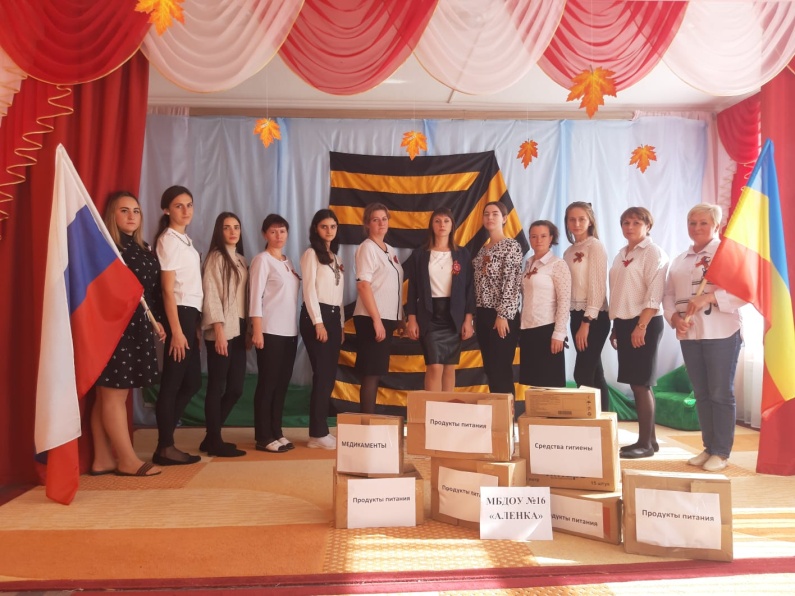 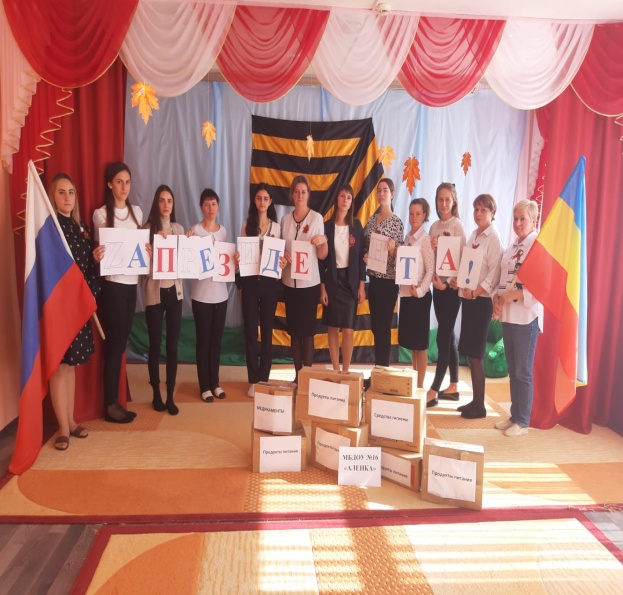 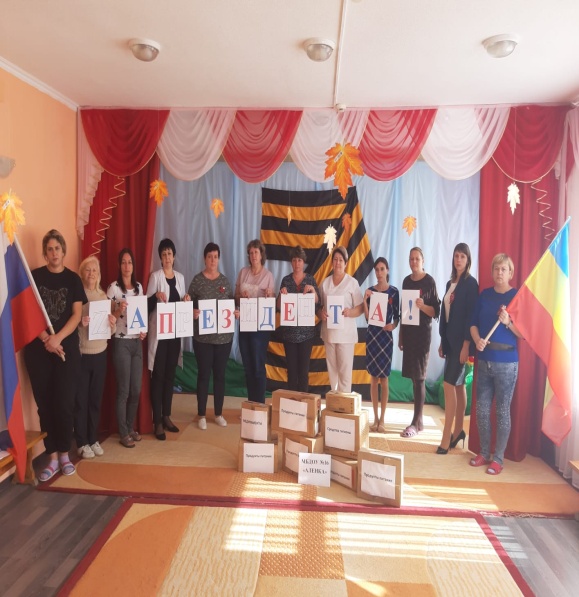 